Meškiukai04-14 – 04-17Tema: „Pavasarėlis jau pas mus, paukšteliai sveikina visus“. Tikslas: pajusti pavasario gaivingumą, spalvingumą, gyvybingumą, įsiklausyti į gamtos garsus, išskirti paukščių čiulbėjimą. Vaikai mokėsi eilėraštį - ,,Šimtas vyturėlių“, žaidė pirščiukų žaidimus - ,,Varnėnai“, ,,Labas rytas“. Piešė, karpė, aplikavo gėles, paukštelius. Žaisdami pasiūlytus didaktinius žaidimus, mokėsi lyginti, parinkti daiktus pagal spalvą, dydį, formą. Žaidžiant vaidmeninius, statybinius žaidimus, taikė žinias, įgytas pažįstant aplinką. Vaikams pasiūliau sukurti ilgakojį gandrą (ant grindų), naudojant įvairius namuose esančius daiktus ( šalikus, žaislus ir kt.). Sugalvoti paukščiukui vardą. Tėveliai noriai drauge su vaikais įsitraukė į veiklą, dalijosi refleksija - kaip sekėsi, ar patiko. Nuorodos GOOGLE.COM/ mage paukščiukai-amatukai.lt. Saviugdos dienos,#Pavasario# gelytes,https,//images app.goo,gl/iponERzJreMbtr3k8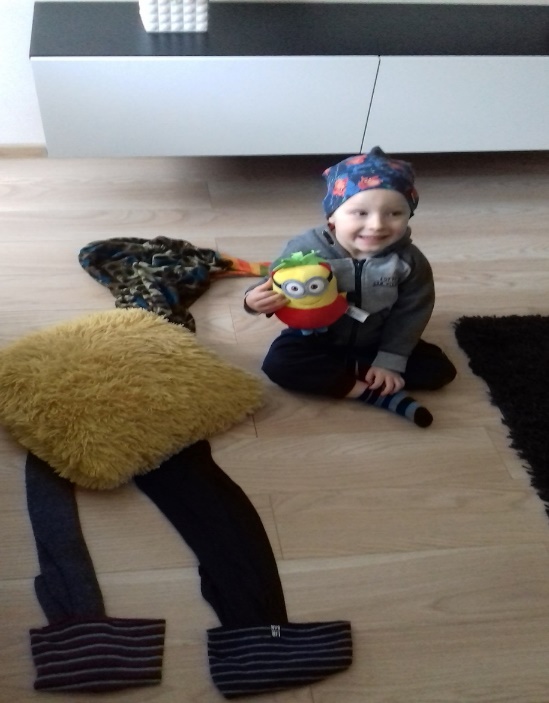 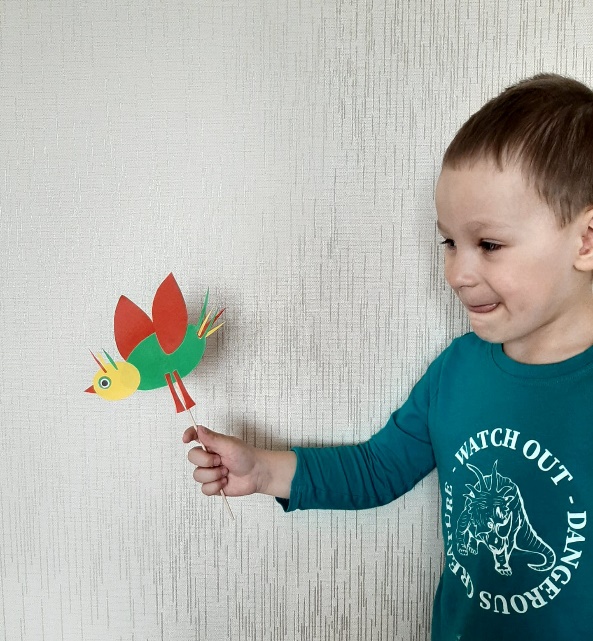 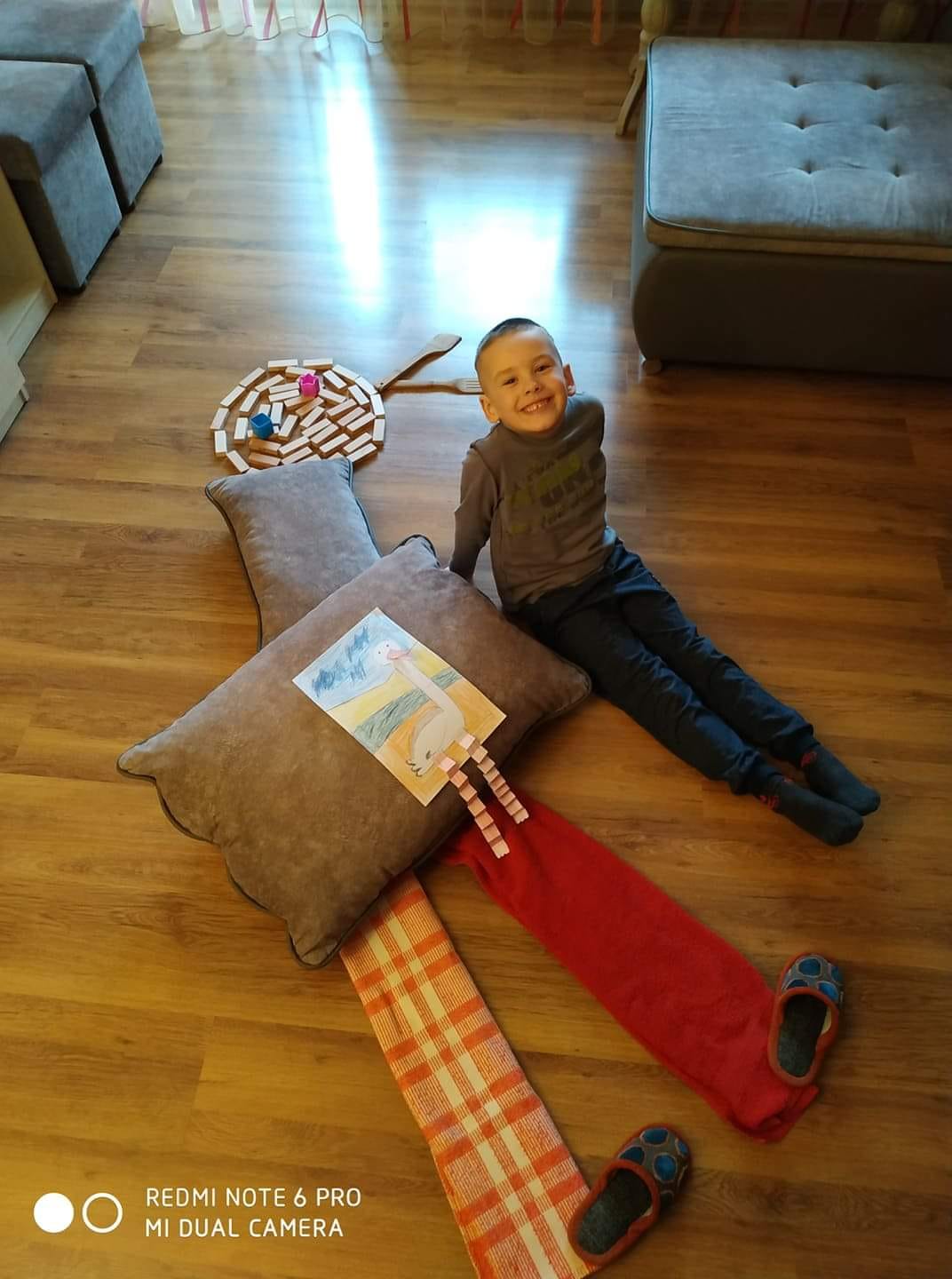 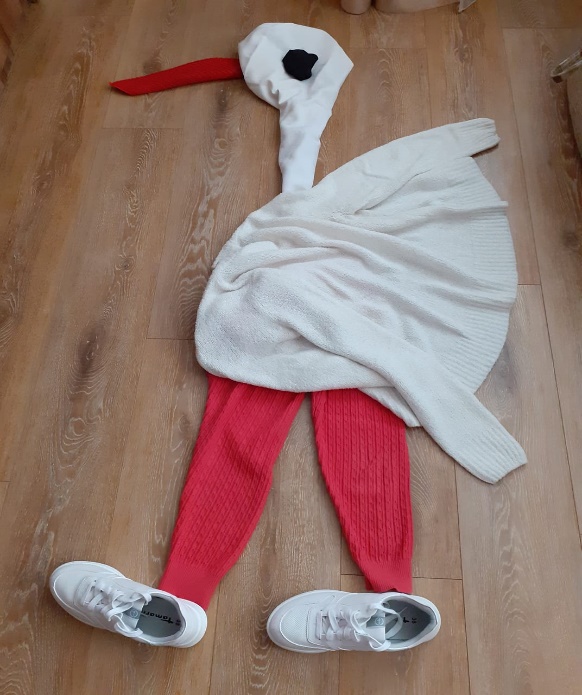 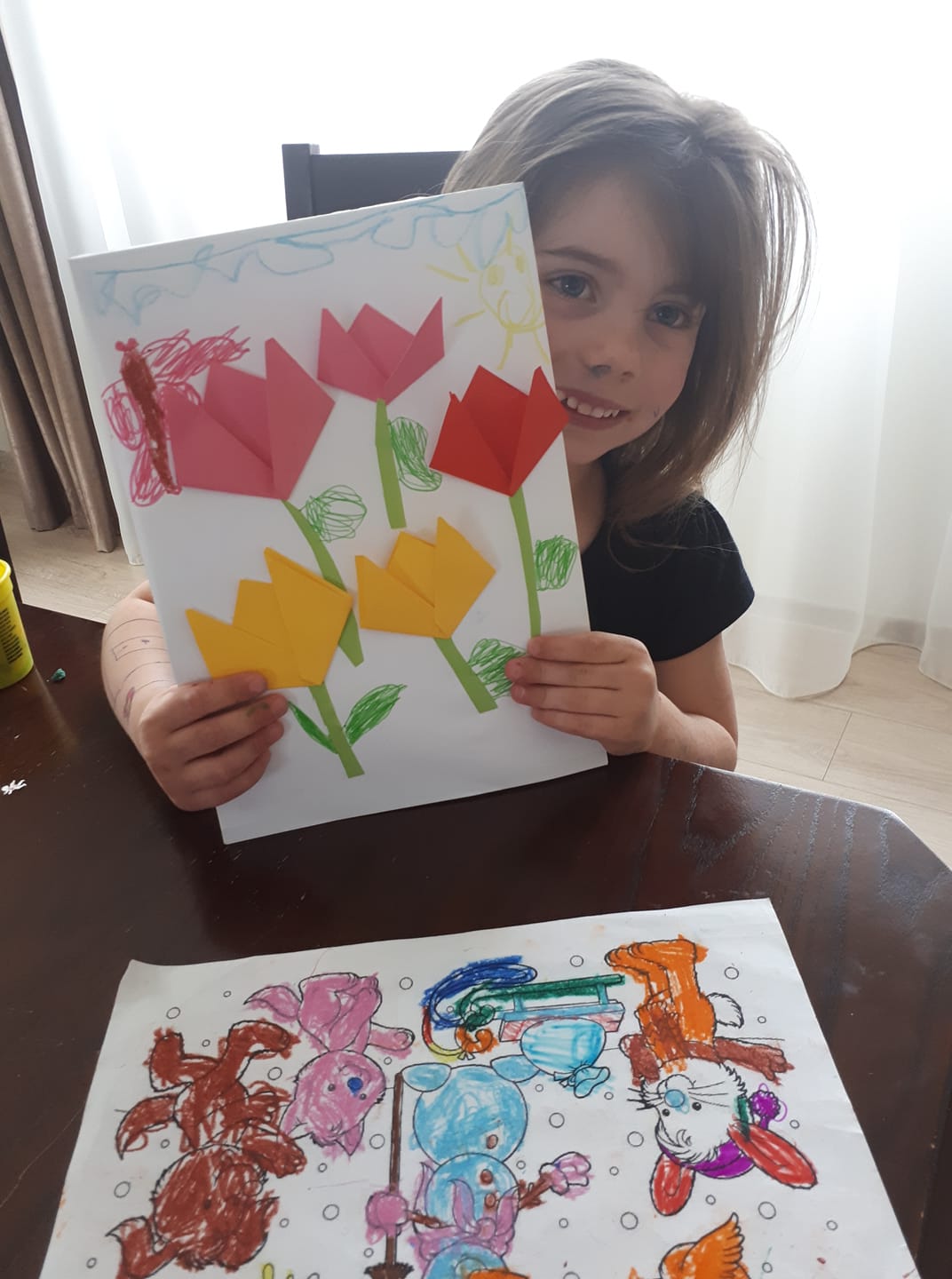 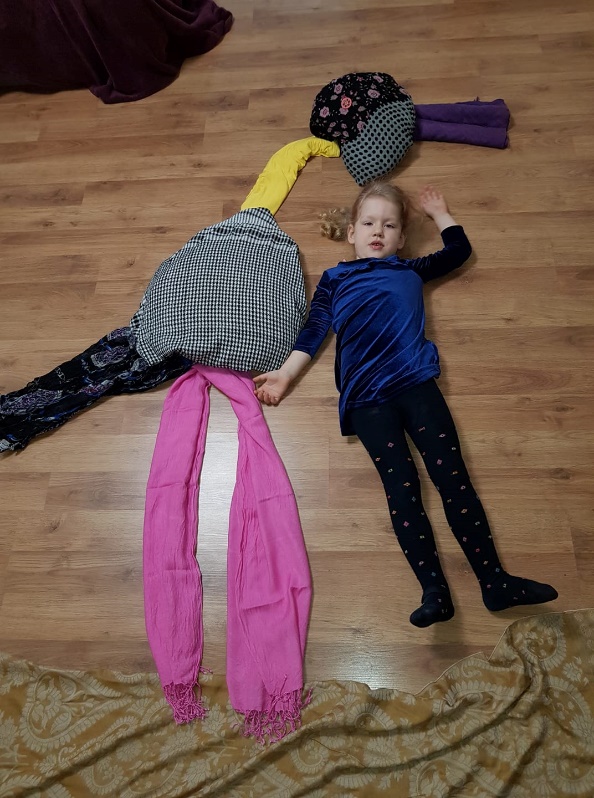 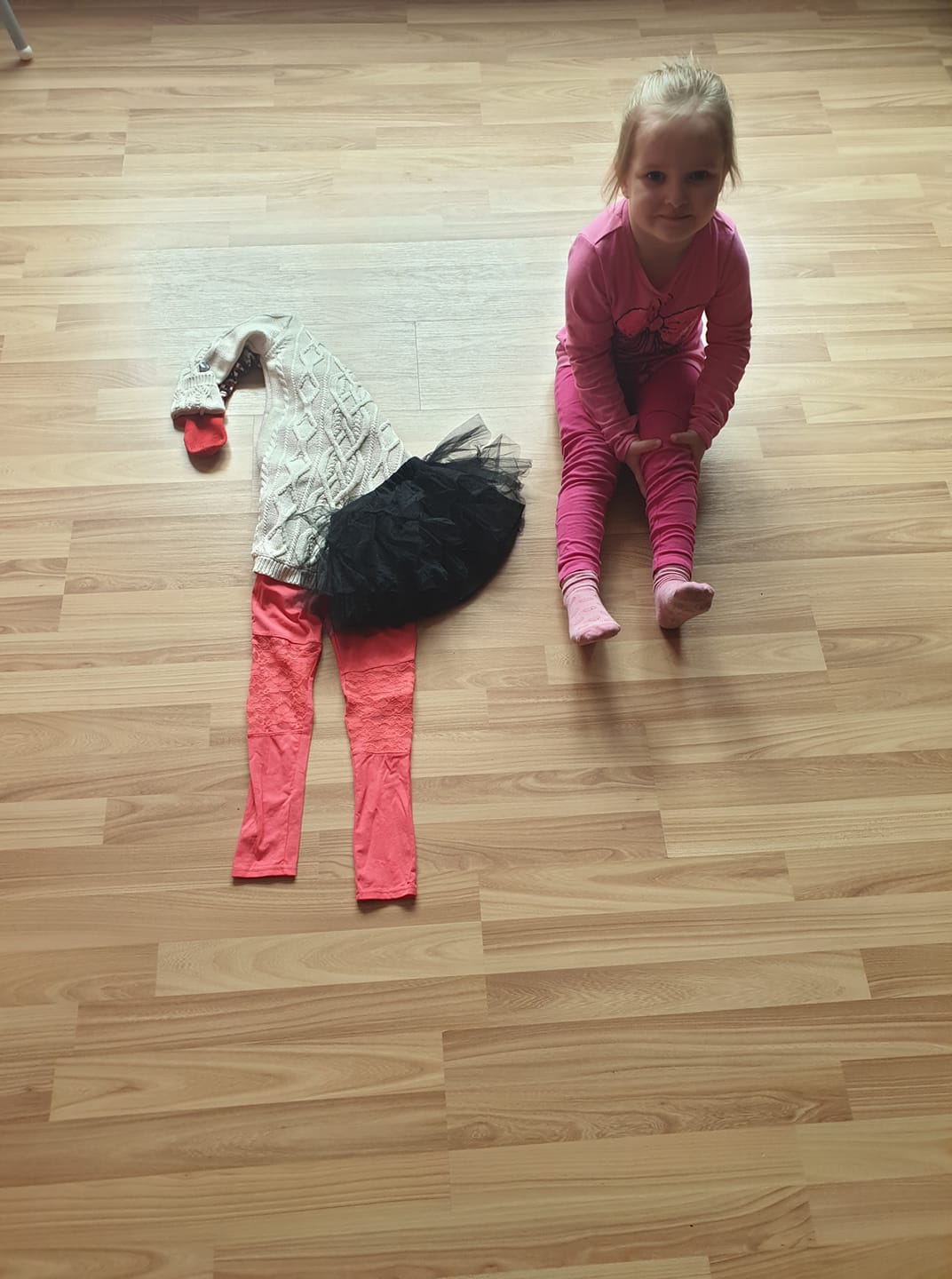 